Publicado en Madrid el 05/02/2016 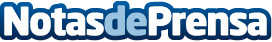 La Familia Telerín volverá a las pantallas de la mano de Ánima Kitchent y TelevisaLa entrañable Familia Telerín vuelve a la televisión, 50 años después de su estreno, con la serie “Cleo y Cuquín”; con una imagen renovada y una gran cantidad de contenido adicional: videoclips musicales, un app que ayudará a los padres a acostar a sus hijos, libros y otros desarrollos para plataformas digitales y redes socialesDatos de contacto:PrensaNota de prensa publicada en: https://www.notasdeprensa.es/la-familia-telerin-volvera-a-las-pantallas-de Categorias: Internacional Nacional Educación Televisión y Radio Ocio para niños http://www.notasdeprensa.es